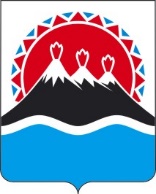 П О С Т А Н О В Л Е Н И ЕГУБЕРНАТОРА КАМЧАТСКОГО КРАЯ                  г. Петропавловск-КамчатскийПОСТАНОВЛЯЮ:Внести в постановление Губернатора Камчатского края от 29.11.2019   № 92 "Об осуществлении полномочий представителя нанимателя от имени Камчатского края" следующие изменения:в части 1:абзацы пятый - десятый подпункта "а" пункта 1 признать утратившими силу;подпункт "б" пункта 1 признать утратившими силу;пункт 2 изложить в следующей редакции:"2) осуществляет полномочия представителя нанимателя по назначению на должности краевой гражданской службы и освобождению от них, заключению и прекращению служебных контрактов, присвоению классных чинов краевой гражданской службы в отношении гражданских служащих, замещающих в исполнительных органах государственной власти Камчатского края следующие должности краевой гражданской службы:категории "руководители" высшей группы должностей:начальник Главного управления Губернатора и Правительства Камчатского края;начальник управления в Аппарате Губернатора и Правительства Камчатского края;заместитель начальника Главного управления Губернатора и Правительства Камчатского края;заместитель начальника Главного управления Губернатора и Правительства Камчатского края – начальник отдела;заместитель начальника управления в Аппарате Губернатора и Правительства Камчатского края;заместитель начальника управления – начальник отдела в Аппарате Губернатора и Правительства Камчатского края;категории "помощники (советники)" главной группы должностей в Аппарате Губернатора и Правительства Камчатского края;категории "руководители" главной группы должностей:начальник отдела по профилактике коррупционных и иных правонарушений Главного управления государственной службы Губернатора и Правительства Камчатского края;начальник отдела специальной документальной связи в Аппарате Губернатора и Правительства Камчатского края;начальник отдела режима и защиты информации в Министерстве специальных программ и по делам казачества Камчатского края;заместитель начальника отдела по профилактике коррупционных и иных правонарушений Главного управления государственной службы Губернатора и Правительства Камчатского края;категории "специалисты" главной группы должностей:советник отдела по профилактике коррупционных и иных правонарушений Главного управления государственной службы Губернатора и Правительства Камчатского края;советник отдела специальной документальной связи в Аппарате Губернатора и Правительства Камчатского края;категории "специалисты" ведущей группы должностей:советник Службы охраны объектов культурного наследия Камчатского края;консультант отдела по профилактике коррупционных и иных правонарушений Главного управления государственной службы Губернатора и Правительства Камчатского края;категории "обеспечивающие специалисты" ведущей группы должностей – ведущий специалист 1 разряда отдела по профилактике коррупционных и иных правонарушений Главного управления государственной службы Губернатора и Правительства Камчатского края.";часть 6 дополнить абзацем следующего содержания:"Руководитель исполнительного органа государственной власти Камчатского края вправе уполномочить отдельных должностных лиц соответствующего исполнительного органа государственной власти Камчатского края на подписание (утверждение) отдельных решений, принятых представителем нанимателя, а также по иным вопросам, связанным с организацией деятельности исполнительного органа государственной власти Камчатского края.".Внести в приложение к постановлению Губернатора Камчатского края от 19.03.2020 № 38 "Об отдельных дополнительных выплатах лицам, замещающим государственные должности Камчатского края, и государственным гражданским служащим Камчатского края в исполнительных органах государственной власти Камчатского края" следующие изменения:в части 1.4 раздела 1:абзацы пятый - десятый подпункта "а" пункта 1 признать утратившими силу;подпункты "б" - "д" пункта 1 признать утратившими силу;пункт 3 изложить в следующей редакции:"3) распоряжение Вице-губернатора Камчатского края – руководителя Аппарата Губернатора и Правительства Камчатского края либо распоряжение Первого вице-губернатора Камчатского края, либо распоряжение Губернатора Камчатского края, в случаях, установленных постановлением Губернатора Камчатского края от 29.11.2019 № 92 "Об осуществлении полномочий представителя нанимателя от имени Камчатского края", - в отношении гражданских служащих, замещающих должности гражданской службы:категории "руководители" высшей группы должностей:начальник Главного управления Губернатора и Правительства Камчатского края;начальник управления в Аппарате Губернатора и Правительства Камчатского края;заместитель начальника Главного управления Губернатора и Правительства Камчатского края;заместитель начальника Главного управления Губернатора и Правительства Камчатского края – начальник отдела;заместитель начальника управления в Аппарате Губернатора и Правительства Камчатского края;заместитель начальника управления – начальник отдела в Аппарате Губернатора и Правительства Камчатского края;категории "помощники (советники)" главной группы должностей в Аппарате Губернатора и Правительства Камчатского края;категории "руководители" главной группы должностей:начальник отдела по профилактике коррупционных и иных правонарушений Главного управления государственной службы Губернатора и Правительства Камчатского края;начальник отдела специальной документальной связи в Аппарате Губернатора и Правительства Камчатского края;начальник отдела режима и защиты информации в Министерстве специальных программ и по делам казачества Камчатского края;заместитель начальника отдела по профилактике коррупционных и иных правонарушений Главного управления государственной службы Губернатора и Правительства Камчатского края;категории "специалисты" главной группы должностей:советник отдела по профилактике коррупционных и иных правонарушений Главного управления государственной службы Губернатора и Правительства Камчатского края;советник отдела специальной документальной связи в Аппарате Губернатора и Правительства Камчатского края;категории "специалисты" ведущей группы должностей:советник Службы охраны объектов культурного наследия Камчатского края;консультант отдела по профилактике коррупционных и иных правонарушений Главного управления государственной службы Губернатора и Правительства Камчатского края;категории "обеспечивающие специалисты" ведущей группы должностей – ведущий специалист 1 разряда отдела по профилактике коррупционных и иных правонарушений Главного управления государственной службы Губернатора и Правительства Камчатского края.";в разделе 2:в части 2.6:в подпункте "б" пункта 1 слова "должности гражданской службы, указанные в абзацах четвертом – шестом" заменить словами "должность гражданской службы, указанную в абзаце четвертом";подпункты "в" и "г" пункта 1 исключить;пункт 3 изложить в следующей редакции:"3) на имя Вице-губернатора – руководителя Аппарата:непосредственными руководителями соответствующих гражданских служащих в отношении гражданских служащих, замещающих должности гражданской службы, указанные в абзацах четвертом – седьмом подпункта "а" пункта 3 части 1.4 раздела 1 настоящего Положения;начальником Управления секретариата Аппарата Губернатора и Правительства Камчатского края – в отношении гражданских служащих, замещающих должности гражданской службы, указанные в подпункте "б" пункта 3 части 1.4 раздела 1 настоящего Положения;начальником Главного управления государственной службы Губернатора и Правительства Камчатского края – в отношении гражданских служащих, замещающих должности гражданской службы, указанные в абзацах втором и пятом подпункта "в", абзаце втором подпункта "г", абзаце третьем подпункта "д", подпункте "е" пункта 3 части 1.4 раздела 1 настоящего Положения;начальником отдела специальной документальной связи в Аппарате Губернатора и Правительства Камчатского края – в отношении гражданских служащих, замещающих должности гражданской службы, указанные в абзаце третьем подпункта "в" и абзаце третьем подпункта "г" пункта 3 части 1.4 раздела 1 настоящего Положения;заместителем Председателя Правительства-Министром в отношении гражданского служащего, замещающего должность гражданской службы, указанную в абзаце четвертом подпункта "в" пункта 3 части 1.4 раздела 1 настоящего Положения;руководителем Службы охраны объектов культурного наследия Камчатского края – в отношении гражданского служащего, замещающего должность гражданской службы, указанную в абзаце втором подпункте "д" пункта 3 части 1.4 раздела 1 настоящего Положения;"дополнить частью 2.61 следующего содержания:"2.61 Ежемесячная надбавка за особые условия гражданским служащим, замещающим должности гражданской службы, указанные в подпункте "а" пункта 3 части 1.4 раздела 1 настоящего Положения, устанавливается по решению Вице-губернатора – руководителя Аппарата.";часть 3.6 раздела 3 дополнить абзацем следующего содержания:"Представления об оценке выполнения особо важных и сложных заданий гражданскими служащими, замещающим должности гражданской службы, указанные в подпункте "а" пункта 3 части 1.4 раздела 1 настоящего Положения, оформляются Главным управлением государственной службы."3. Настоящее постановление вступает в силу через 10 дней после дня его официального опубликования.Пояснительная запискак проекту постановлению Губернатора Камчатского края "О внесении изменений в отдельные постановления Губернатора Камчатского края"Настоящий проект разработан по поручению Вице-губернатора – руководителя Аппарата Губернатора и Правительства Камчатского края в целях оптимизации осуществления отдельных полномочий представителя нанимателя в отношении государственных гражданский служащих в Аппарате Губернатора и Правительства Камчатского края.На реализацию настоящего проекта постановления Губернатора Камчатского края не потребуется выделения дополнительных денежных средств из краевого бюджета.Проект постановления размещен на Едином портале проведения независимой экспертизы и общественного обсуждения проектов нормативных правовых актов Камчатского края в информационно-телекоммуникационной сети Интернет для проведения независимой антикоррупционной экспертизы в срок с 18 июня марта 2020 года до 30 июня 2020 года.Проект распоряжения Губернатора Камчатского края не подлежит оценке регулирующего воздействия в соответствии с постановлением Правительства Камчатского края от 06.06.2013 № 233-П «Об утверждении Порядка проведения оценки регулирующего воздействия проектов нормативных правовых актов Камчатского края и экспертизы нормативных правовых актов Камчатского края».[Дата регистрации]№[Номер документа]О внесении изменений в отдель-ные постановления Губернатора Камчатского краяВременно исполняющий обязанности Губернатора Камчатского края[горизонтальный штамп подписи 1]В.В. Солодов